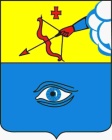 ПОСТАНОВЛЕНИЕ _____23.03.2020______                                                                      № ____2/33___г. ГлазовОб утверждении заключения о результатах публичных слушаний по проекту постановления Администрации города Глазова «О предоставлении разрешения на отклонение от предельных параметров разрешенного строительства объекта капитального строительства на земельном участке, с кадастровым номером 18:28:000078:500 по адресу: Удмуртская Республика, г. Глазов, ул. Юкаменская, 39» Руководствуясь статьями 5.1, 40 Градостроительного кодекса Российской Федерации, статьей 28 Федерального закона от 06.10.2003 №131-ФЗ «Об общих принципах организации местного самоуправления в Российской Федерации», статьей 14 Устава муниципального образования «Город Глазов», утвержденного решением Городской Думы города Глазова от 30.06.2005 №461, статьями 14, 31.1 Правил землепользования и застройки муниципального образования «Город Глазов», утвержденных решением Глазовской городской Думы от 21.12.2009 №829, Положением «Об организации и проведении общественных обсуждений, публичных слушаний по вопросам градостроительной деятельности в муниципальном образовании «Город Глазов», утвержденным Решением Глазовской городской Думы от 27.06.2018 №369,П О С Т А Н О В Л Я Ю:1. Утвердить прилагаемое заключение о результатах публичных слушаний по проекту постановления Администрации города Глазова «О предоставлении разрешения на отклонение от предельных параметров разрешенного строительства объекта капитального строительства на земельном участке, с кадастровым номером 18:28:000078:500 по адресу: Удмуртская Республика, г. Глазов, ул. Юкаменская, 39».2. Заключение о результатах публичных слушаний и настоящее постановление подлежат официальному опубликованию.Глава города Глазова						С.Н. КоноваловПриложение к постановлению Главы города Глазова от 23.03.2020 № 2/33ЗАКЛЮЧЕНИЕо результатах публичных слушаний по проекту постановления Администрации города Глазова «О предоставлении разрешения на отклонение от предельных параметров разрешенного строительства объекта капитального строительства на земельном участке, с кадастровым номером 18:28:000078:500 по адресу: Удмуртская Республика, г. Глазов, ул. Юкаменская, 39»«13» марта 2020 года Количество участников, которые приняли участие в публичных слушаниях – 2. Организатор публичных слушаний -  Управление архитектуры и градостроительства Администрации города Глазова по результатам проведения публичных слушаний по проекту постановления Администрации города Глазова «О предоставлении разрешения на отклонение от предельных параметров разрешенного строительства объекта капитального строительства на земельном участке, с кадастровым номером 18:28:000078:500 по адресу: Удмуртская Республика, г. Глазов, ул. Юкаменская, 39», в которых приняло участие 2 человека и на основании протокола публичных слушаний от «13» марта 2020 г. № 1, рассмотрев предложение участника публичных слушаний Копысова Константина Ивановича, о рекомендации Главе города Глазова принять решение о предоставлении разрешения на отклонение от предельных параметров разрешенного строительства объекта капитального строительства на земельном участке с кадастровым номером 18:28:000078:500 по адресу: Удмуртская Республика, г. Глазов, ул. Юкаменская, 39:- уменьшение минимального отступа здания до всех границ земельного участка с 3,0 м до 0,0 м;- увеличение коэффициента застройки с 0,6 до 0,953;решил:рекомендовать Главе города Глазова принять решение о предоставлении разрешения на отклонение от предельных параметров разрешенного строительства объекта капитального строительства на земельном участке с кадастровым номером 18:28:000078:500 по адресу: Удмуртская Республика, г. Глазов, ул. Юкаменская, 39, в части:- уменьшение минимального отступа здания до всех границ земельного участка с 3,0 м до 0,0 м;- увеличение коэффициента застройки с 0,6 до 0,953.Заключение подготовлено управлением архитектуры и градостроительства Администрации города Глазова.Заместитель начальника управления Салтыкова Людмила Викторовна тел. 6-60-32Главамуниципального образования«Город Глазов» «Глазкар» муниципал кылдытэтлэнтöроез